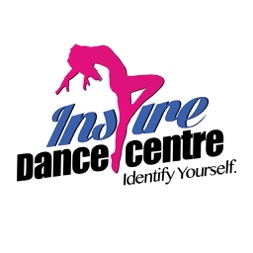 Inspire Dance Centre53345 Main RoadBuilding 10-3PO Box 115Southold, NY 11971Inspiredancecentre1@gmail.com/(781)760-7563Covid-19 Waiver of LiabilityI acknowledge the contagious nature of the Coronavirus/COVID-19 and that the CDC and many other public health authorities still recommend practicing social distancing. 
I further acknowledge that Inspire Dance Centre LLC has put in place preventative measures to reduce the spread of the Coronavirus/COVID-19.
I further acknowledge that Inspire Dance Centre LLC cannot guarantee that my child will not become infected with the Coronavirus/Covid-19. I understand that the risk of becoming exposed to and/or infected by the Coronavirus/COVID-19 may result from the actions, omissions, or negligence of my child and others, including, but not limited to, dance staff, and other dancers.
I voluntarily sign up my dancer at Inspire Dance Centre LLC and acknowledge that I am increasing my child’s risk to exposure to the Coronavirus/COVID-19. I acknowledge that I must comply with all set procedures to reduce the spread.
I attest that:
* My child is not experiencing any symptom of illness such as cough, shortness of breath or difficulty breathing, fever, chills, repeated shaking with chills, muscle pain, headache, sore throat, or new loss of taste or smell.
* We have not traveled internationally within the last 14 days.
* We have not traveled to a highly impacted area within the United States of America in the last 14 days.
* I do not believe my child has been exposed to someone with a suspected and/or confirmed case of the Coronavirus/COVID-19. 
* My child has not been diagnosed with Coronavirus/Covid-19 and not yet cleared as non-contagious by state or local public health authorities.
* My child and my family are following all CDC recommended guidelines as much as possible and limiting my exposure to the Coronavirus/COVID-19.
I hereby release and agree to hold Inspire Dance Centre  LLC harmless from, and waive on behalf of myself, my child, and any personal representatives any and all causes of action, claims, demands, damages, costs, expenses and compensation for damage or loss to my child and/or property that may be caused by any act, or failure to act of the studio, or that may otherwise arise in any way in connection with any services received from Inspire Dance Centre LLC. I understand that this release discharges Inspire Dance Centre  LLC from any liability or claim that my child or any personal representatives may have against the studio with respect to any bodily injury, illness, death, medical treatment, or property damage that may arise from, or in connection to, any services received from Inspire Dance Centre LLC. This liability waiver and release extends to the studio together with all owners and employees._______________________________________________                        ________________________________________Parent Signature						Date